附件3绿色园区创建和评价要求一、总则（一）适用范围适用于福建省工业园区创建绿色园区试点示范单位和开展自评；也适用于第三方机构开展绿色园区评价。（二）依据标准1.《绿色园区评价要求》（工信部，2016年）；2.《绿色工厂评价要求》（工信部，2016年）；3.《循环经济发展评价指标体系》（2017年版）。二、基本条件申请创建绿色园区示范单位的工业园区，必须满足如下基本条件：1．园区有效地贯彻执行国家和地方绿色、循环和低碳相关法律法规、政策和标准。2．近三年，园区内未发生较大质量、安全、环境事故或较大生态破坏事件。3．园区内企业完成了国家或地方政府下达的节能减排指标，碳排放强度持续下降。4.环境质量达到国家或地方规定的环境功能区环境质量标准，园区内企业污染物达标排放，各类重点污染物排放总量均不超过国家或地方的总量控制要求。5.园区重点企业100%实施清洁生产审核,非重点企业100%实施清洁生产改造。注：重点企业是指《清洁生产促进法》中规定的应当实施强制性清洁生产审核的企业（评审期当年及之前公布的重点企业清洁生产审核名单中的企业）。6.园区企业不应使用国家列入淘汰目录的落后生产技术、工艺和设备，不应生产国家列入淘汰目录的产品。7.园区应建立履行绿色发展工作职责的专门机构，配备2名以上专职工作人员。8.园区应建立并运行环境管理体系和能源管理体系，建立园区能耗在线监测管理平台。9.园区应建设并运行风能或太阳能等可再生能源利用设施。三、主要创建内容绿色园区的主要创建内容包括能源利用、资源利用、基础设施、产业、生态环境和运行管理共6个方面。（一）能源利用园区应优化能源利用结构，不断提高能源产出率和清洁能源使用比例，使用可再生能源替代不可再生能源等。园区应开展节能减排项目，推进能源高效利用。园区可根据情况建设光伏、光热、地源热泵和智能微电网，适用时可采用风能、生物质能等，提高生产过程中可再生能源使用比例。园区能源产出率力争达到3万元/吨标准煤；可再生能源使用比例占总能源的比重力争达到15%；清洁能源使用比重力争达到60%。（二）资源利用园区可按照GB/T 7119的要求对园区内企业开展节水评价工作，推进水资源循环利用项目，提高水资源产出率。园区可按照《福建省工业项目建设用地控制指标（2013年本）》，对园区内企业土地利用情况进行分析，优化产业布局，提高单位面积土地资源的产出率。园区应加强工业固体废物综合利用，减少有毒有害废物的产生，提高工业用水重复利用和中水回用。适用时，园区内企业应充分回收利用余热资源、废弃资源和可再生资源，减少资源的浪费。园区水资源产出率力争达到1500元/m3；土地资源产出率力争达到15亿元/km2；工业固体废弃物综合利用率力争达到95%；工业用水重复利用率力争达到90%；中水回用率力争达到30%；余热资源回收利用率力争达到60%；废气资源回收利用率力争达到90%；再生资源回收利用率力争达到80%。（三）基础设施园区应建有污水集中处理设施，污水处理能力应与园区污水总排放量相匹配。污水接管率达到100%，安装在线监测设施并使用。水体污染物排放应符合相关国家标准、行业标准及地方标准要求并满足区域内排放总量控制要求。园区新建建筑应按照绿色建筑标准设计、建造和运营。建筑材料应选用蕴能低、高性能、高耐久性和本地建材，减少建材在全生命周期中的能源消耗。建筑结构应采用钢结构、砌体结构和木结构等资源消耗和环境影响小的建筑结构体系。适用时，园区应建设公共交通设施，如公交站等。园区公交车应优先采用节能或新能源公交车。园区内新建工业建筑中绿色建筑的比例力争达到30%；新建公共建筑中绿色建筑的比例力争达到60%；500米公交站点覆盖率力争达到90%；节能与新能源公交车比例力争达到30%。（四）产业园区应重点发展高新技术产业、绿色产业，鼓励发展信息服务、咨询服务、节能与环保服务和生产性支持服务等现代服务业，提高产业的绿色化指数。高技术产业产值占园区工业总产值比例力争达到30%；绿色产业增加值占园区工业增加值比例力争达到30%；人均工业增加值力争达到15%；现代服务业比例力争达到30%。（五）生态环境园区内工业固体废弃物（含危废）的处理应符合GB 18599及相关标准的要求。企业无法自行处理的，应将固体废弃物转交给具备相应能力和资质的处理厂进行处理。工业固体废弃物（含危废）处置利用率应达到100%。在创建期内，园区应按照国家“十三五”规划纲要中规定的减排指标和污染物排放下降指标要求，鼓励企业采取节能、减碳和环保技术措施，逐年减少二氧化碳、COD、SO2、氨氮、NOX等排放量。创建期内园区平均每年万元工业增加值碳排放量消减率应力争达到3%，平均每年单位工业增加值废水排放量力争达到5t/万元，平均每年主要污染物弹性系数力争达到0.3。园区应加强空气质量监测，提高绿化覆盖率、道路遮荫比例和露天停车场遮荫比例。园区空气质量优良率力争达到80%，绿化覆盖率力争达到30%，道路遮荫比例力争达到80%，露天停车场遮荫比例力争达到80%。（六）运行管理园区应建立履行绿色发展工作职责的专门机构、配备2名以上专职工作人员。园区应按照绿色园区创建内容编制绿色园区发展规划，原则上每五年编制一次。园区应建立与其产业链和主导产业相适应的绿色园区标准体系，具体包括能源利用绿色化标准、资源利用绿色化标准、基础设施绿色化标准、产业绿色化标准、生态环境绿色化标准等；应制定监管强制性绿色相关标准执行的有关制度文件，并开展绿色相关标准的宣贯和培训等。园区应按照GB/T 24001和GB/T 23331的要求，建立并运行环境管理体系和能源管理体系。园区应建立能耗在线监测管理平台、环境监测管理平台，定期对监测数据进行分析和提出持续改善措施。园区应创建局域网并定期在园区管委会网站、局域网或相关网站上发布绿色园区建设和改造信息、主要行业清洁生产技术信息（主要包括原材料选择、节水、节能、环保等方面）、废物资源化技术信息、绿色建筑技术信息、绿色交通技术信息等。四、评价要求（一）评价要求绿色园区评价内容包括能源利用绿色化、资源利用绿色化、基础设施绿色化、产业绿色化、生态环境绿色化和运行管理绿色化共6个方面。工业园区绿色指数（GI）作为绿色园区评价得分。绿色园区评价总分为100分，以近三年工业园区绿色指数平均值作为最终评价得分。评分得分达到80分及以上的，可推荐为省级绿色园区示范单位；评价得分达到90分及以上的，择优推荐申报国家级绿色园区。（二）评价指标体系绿色园区评价基本要求和评分要求见表1和表2。表1 绿色园区评价指标表（基本要求）说明：1.基本要求为申请绿色园区评价的必要条件，如有任何一项不满足评价要求，不得通过绿色园区评价；2.符合评价要求的请打“√”，不符合的请打“×”。表2 绿色园区评价指标表（评分要求）说明：1.评分要求是绿色园区评价打分的要求，总分为100分；2.工业园区绿色指数（GI）为绿色园区评价得分。工业园区绿色指数即为园区评价的最终得分，工业园区绿色指数的计算方法如下所示。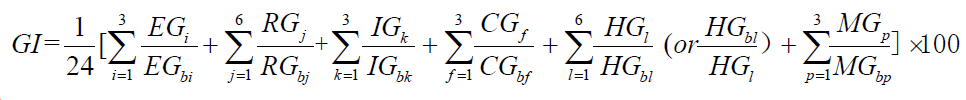 式中：GI为工业园区绿色指数；EGi为第i项能源利用绿色化指标值；EGbi为第i项能源利用绿色化指标引领值；RGj为第j项资源利用绿色化指标值，RGbj为第j项资源利用绿色化指标引领值；IGk为第k项基础设施绿色化指标值，IGbk为第k项基础设施绿色化指标引领值；CGf为第f项产业绿色化指标值，CGbf为第f项产业绿色化指标引领值；HGl为第l项生态环境绿色化指标值，HGbl为第l项生态环境绿色化指标引领值；MGp为第p项运行管理绿色化指标值，MGbp为第p项运行管理绿色化指标引领值。注：正向指标（越大越好的指标）和逆向指标（越小越好的指标）数值的无量纲化分别采用指标值/引领值、引领值/指标值。在全部指标中，单位工业增加值废水排放量和主要污染物弹性系数属于逆向指标，无量纲化方法采用引领值/指标值。绿色化指标中二级指标计算方法如下：1.能源利用绿色化指标（3个必选指标）能源利用绿色化指标包括能源产出率和可再生能源使用比例、清洁能源使用率3个必选指标。（1）能源产出率（必选）指标解释：指报告期内园区工业增加值与能源消耗总量的比值，该项指标越大，表明能源产出效率越高。能源主要包括原煤、原油、天然气、核电、水电、风电等一次能源。工业增加值采用2010年不变价，下同。计算公式：能源产出率= 园区工业增加值（万元不变价）/能源综合消耗总量（tce）。（2）可再生能源使用比例（必选）指标解释：园区内工业企业的可再生能源使用量与综合能耗总量的比值。可再生能源包括太阳能、水能、生物质能、地热能、氢能、潮汐能等非化石能源。计算公式：可再生能源使用比例（%）=工业企业可再生能源使用量（tce）/工业企业综合能耗总量（tce）×100%。（3）清洁能源使用率（必选）指标解释：指清洁能源使用量与园区终端能源消费总量之比，能源使用量均按标煤计。其中，清洁能源包括用作燃烧的天然气、焦炉煤气、其他煤气、炼厂干气、液化石油气等清洁燃气、电力及低硫轻柴油等清洁燃油（不包括机动车用燃油）。计算公式：清洁能源使用率（%）=清洁能源使用量（tce）/终端能源消费总量（tce）×100%。2.资源利用绿色化指标（4个必选指标+2个可选指标）资源利用绿色化指标包括水资源产出率、土地资源产出率、工业固体废弃物综合利用率、工业用水重复利用率4个必选指标，以及从中水回用率、余热资源回收利用率、废气资源回收利用率、再生资源回收利用率4个可选指标中选取的2个指标。（1）水资源产出率（必选）指标解释：指报告期内园区消耗单位新鲜水量所创造的工业增加值。工业用新鲜水量：指报告期内企业厂区内用于生产和生活的新鲜水量（生活用水单独计量且生活污水不与工业废水混排的除外），它等于企业从城市自来水取用的水量和企业自备水用量之和。计算公式：水资源产出率= 园区工业增加值（万元不变价）/园区工业用新鲜水量（m3）。（2）土地资源产出率（必选）指标解释：指报告期内园区单位工业用地面积产生的工业增加值。工业用地面积指工业园区规划建设范围内按照土地规划作为工业用地并已投入生产的土地面积。工业用地指工矿企业的生产车间、库房及其附属设施等用地，包括专用的铁路、码头和道路等用地，不包括露天矿用地。计算公式：土地产出率=园区工业增加值（万元不变价）/园区工业用地面积（km2）。（3）工业固体废弃物综合利用率（必选）指标解释：指工业固体废物综合利用量占工业固体废物产生量（包括综合利用往年贮存量）的百分率。工业固体废物综合利用量指报告期内企业通过回收、加工、循环、交换等方式，从固体废物中提取或者使其转化为可以利用的资源、能源和其他原材料的固体废物量（包括当年利用往年的工业固体废物贮存量），如用作农业肥料、生产建筑材料、筑路等。计算公式：工业固体废弃物综合利用率=工业固体废弃物综合利用量（t）/（工业固体废弃物产生量+综合利用往年贮存量(t)）×100%。（4）工业用水重复利用率（必选）指标解释：指工业重复用水量占工业用水总量的百分率。工业重复用水量指报告期内企业生产用水中重复再利用的水量，包括循环使用、一水多用和串级使用的水量（含经处理后回用量）。工业用水总量指报告期内企业厂区内用于生产和生活的水量，它等于工业用新鲜水量与工业重复用水量之和。计算公式：工业用水重复利用率=工业重复用水量（m3）/工业用水总量（m3）×100%。（5）中水回用率（可选）指标解释：指园区内再生水的回用量与污水处理厂处理量的比值。其中，再生水（中水）是指二级达标水经再生工艺净化处理后，达到中水水质指标要求，满足某种使用要求的水。计算公式：中水会用率（%）=园区再生水（中水）回用量（万吨）/园区污水处理厂处理量（万吨）×100%。（6）余热资源回收利用率（可选）指标解释：已回收利用的余热占园区余热资源的比重。它是反映企业余热资源回收利用程度的重要指标。余热回收利用是回收生产工艺过程中排出的具有高于环境温度的气态（如高温烟气）、液态（如冷却水）、固态（如各种高温钢材）物质所载有的热能，并加以利用的过程。园区余热资源量按照GB/T 1028 计算。计算公式：余热资源回收利用率（%）=回收利用的余热资源量（kJ）/园区总余热资源量（kJ）×100%。（7）废气资源回收利用率（可选）指标解释：回收利用的废气资源量占园区废气资源的比重。废气资源量为经技术经济分析确定的可回收利用的废气量。园区中可回收利用的废气资源包括但不限于焦炉煤气、高炉煤气、转炉煤气、电石尾气、黄磷尾气、化工合成驰放气。计算公式：废气资源回收利用率（%）=回收利用的废气资源量（万m3）/园区可回收利用总废气资源量（万m3）×100%。（8）再生资源回收利用率（可选）指标解释：本指标主要适用于再生资源类园区，是指园区内再生资源的循环利用量与再生资源收集量的比值。再生资源主要包括但不限于废钢铁、废有色金属、废纸、废塑料、废旧纺织品、废旧木材、废旧轮胎、废矿物油、废弃电器电子产品、报废汽车等。计算公式：再生资源回收利用率（%）=再生资源循环利用量（万吨）/再生资源收集量（万吨）×100%。3.基础设施绿色化指标（1个必选指标+2个可选指标）基础设施绿色化指标包括污水集中处理设施1个必选指标，以及从新建工业建筑中绿色建筑的比例、新建公共建筑中绿色建筑的比例2个可选指标中选取1个指标，从500米公交站点覆盖率、节能与新能源公交车比例2个可选指标中选取1个指标。（1）污水集中处理设施（必选）指标解释：园区内所有工业废水经预处理达到集中处理要求后进入安装有自动在线监控装置的污水集中处理设施（园区内或园区外）。（2）新建工业建筑中绿色建筑的比例（可选）指标解释：园区新建工业建筑中的绿色建筑是按照GB/T 50878-2013《绿色工业建筑评价标准》评价，获得二星及以上评级的工业建筑。计算公式：新建工业建筑中绿色建筑的比例（%）=新建工业建筑中绿色建筑的面积（m2）/园区新建工业建筑面积（m2）×100%。（3）新建公共建筑中绿色建筑的比例（可选）指标解释：园区新建公共建筑中的绿色建筑是按照GB/T50378-2014 《绿色建筑评价标准》评价，获得二星及以上评级的公共建筑。计算公式：新建公共建筑中绿色建筑的比例（%）=新建公共建筑中绿色建筑的面积（m2）/园区新建公共建筑面积（m2）×100%。（4）500米公交站点覆盖率（可选）指标解释：园区公共交通车站服务覆盖面积的总和占园区建成区面积的百分比。计算公式：具体根据GB 50220 计算。（5）节能与新能源公交车比例（可选）指标解释：新能源公交车和非插电式混合动力公交车合称节能与新能源公交车。新能源公交车是指采用新型动力系统，完全或主要依靠新能源驱动的公交车；非插电式混合动力公交车是指没有外接充电功能的混合动力公交车。计算公式：节能与新能源公交车比例（%）=节能与新能源公交车数量（辆）/园区公交车总量（辆）×100%。4.产业绿色化指标（2个必选指标+1个可选指标）产业绿色化指标包括高技术产业产值占园区工业总产值比例、绿色产业增加值占园区工业增加值比例2个必选指标，以及从人均工业增加值和现代服务业比例两个可选指标中选取1个指标。（1）绿色产业增加值占园区工业增加值比例（必选）指标解释：园区内绿色产业的增加值与园区工业增加值的比值。其中，绿色产业增加值是依据国家统计局《战略性新兴产业分类（2012)》(试行)中关于节能环保产业和新能源产业的具体分类统计得到。计算公式：绿色产业增加值占园区工业增加值比例（%）=绿色产业增加值（万元）/园区工业增加值（万元）×100%。（2）高技术产业产值占园区工业总产值比例（必选）指标解释：园区高技术产业产值占园区工业总产值的比值。计算公式：高技术产业产值占园区工业总产值比例（%）=高技术企业的工业产值之和（万元）/工业园区工业总产值（万元）×100%。（3）人均工业增加值（可选）指标解释：园区工业增加值与园区内工业企业从业人数的比值。计算公式：人均工业增加值（万元/人）=园区工业增加值（万元）/园区年末工业企业从业人数（人）。（4）现代服务业比例（可选）指标解释：为适应现代园区发展的需求，而产生和发展起来的具有高技术含量和高文化含量的服务业。主要包括基础服务（包括通信服务和信息服务）、生产和市场服务（包括金融、物流、批发、电子商务、农业支撑服务以及中介和咨询等专业服务）、个人消费服务（包括教育、医疗保健、住宿、餐饮、文化娱乐、旅游、房地产、商品零售等）和公共服务（包括政府的公共管理服务、基础教育、公共卫生、医疗以及公益性信息服务等）。计算公式：现代服务业比例（%）=现代服务业增加值（万元）/园区GDP×100%。5.生态环境绿色化指标（5个必选指标+1个可选指标）生态环境绿色化指标包括工业固体废弃物（含危废）处置利用率、万元工业增加值碳排放量消减率、单位工业增加值废水排放量、主要污染物弹性系数、园区空气质量优良率6个必选指标，以及从道路遮荫比例、露天停车场遮荫比例2个可选指标选取1个指标。（1）工业固体废弃物（含危废）处置利用率（必选）指标解释：园区范围内各工业企业安全处置、综合利用及安全贮存的工业固体废物量（含危险废物）之和与当年工业固体废物总产生量的比值。计算公式：工业固体废弃物（含危废）处置利用率（%）=园区当年工业固体废物处置利用量（含危险废物）（t）/园区当年工业固体废物总产生量（t）×100%。（2）万元工业增加值碳排放量消减率（必选）指标解释：园区内工业企业产生单位工业增加值所排放的二氧化碳当量的创建期年均消减率。创建期是指绿色园区创建周期。计算公式：万元工业增加值碳排放量消减率（%）=[1-（验收年单位工业增加值二氧化碳排放量(tCO2eq./万元)/ 创建基准年单位工业增加值二氧化碳排放量(tCO2eq./万元)）1/创建周期]×100%。（3）单位工业增加值废水排放量（必选）指标解释：指园区单位工业增加值排放的工业废水量，不包括企业梯级利用的废水和园区内居民排放的生活废水。计算公式：单位工业增加值废水排放量（t/万元）=园区工业废水排放总量（t）/园区工业增加值总量（万元）。（4）主要污染物弹性系数（必选）指标解释：指园区内工业企业排放的各类主要污染物排放弹性系数的算术平均值。其中，主要污染物指从创建基准年到验收年，国家政策明确要求总量减排和控制的污染物，包括COD、SO2、氨氮、NOX等。某种主要污染物排放弹性系数，指园区内工业企业排放的某一种主要污染物排放总量的三年年均增长率与工业增加值三年年均增长率的比值。计算公式：某种污染物排放弹性系数=某种污染物排放量创建周期年均增长率（%）/园区工业增加值创建周期年均增长率（%）；主要污染物排放弹性系数=主要污染物排放弹性系数之和/污染物个数。（5）园区空气质量优良率（必选）指标解释：指空气质量优良天数占全年天数的比例。空气质量优良等级按照GB3085《环境空气质量标准》确定。（6）绿化覆盖率（可选）指标解释：园区内各类绿地总面积与园区规划范围内用地总面积的比值。计算公式：绿色覆盖率（%）=园区内各类绿地总面积（m2）/园区用地总面积（m2）×100%。（7）道路遮荫比例（可选）指标解释：指道路两旁树冠垂直投影遮蔽的总阴影面积与步行道路总面积的比值。计算公式：道路遮荫比例（%）=道路两旁树冠垂直投影遮蔽的总阴影面积（m2）/步行道路总面积（m2）×100%。（8）露天停车场遮荫比例（可选）指标解释：指露天停车场树冠垂直投影遮蔽的总阴影面积与露天停车场总面积的比值。计算公式：露天停车场遮荫比例（%）=露天停车场树冠垂直投影遮蔽的总阴影面积（m2）/露天停车场总面积（m2）×100%。6.运行管理绿色化指标（3个必选指标）运行管理绿色化指标包括绿色园区标准体系完善程度、编制绿色园区发展规划、绿色园区信息平台完善程度3个必选指标。（1）绿色园区标准体系完善程度（必选）指标解释：主要考核是否建立与其产业链和主导产业相适应的绿色园区标准体系，具体包括能源利用绿色化标准、资源利用绿色化标准、基础设施绿色化标准、产业绿色化标准、生态环境绿色化标准等；是否制定监管强制性绿色相关标准执行的有关制度文件；是否开展绿色相关标准的宣贯和培训等。（2）编制绿色园区发展规划（必选）指标解释：按照本实施方案的创建内容编制绿色园区发展规划，原则上每五年编制一次。（3）绿色园区信息平台完善程度（必选）指标解释：主要考核是否创建局域网；是否定期在园区管委会网站、局域网或相关网站上发布绿色园区建设和改造信息；是否在园区局域网上有园区主导行业清洁生产技术信息（主要包括原材料选择、节水、节能、环保等方面）、废物资源化技术信息、绿色建筑技术信息、绿色交通技术信息等。（三）评价方式创建单位应根据表1的评分要求开展自评价，经自评到达要求分数后，委托国家或省级工业节能与绿色发展评价中心名单中机构开展第三方评价。绿色园区自评报告参考格式见附3-1。绿色园区第三方评价报告参考格式见附3-2。附3-1绿色园区自评价报告申报单位：                                所在地区：                                      20  年   月   日填写说明一、申请园区应当准确、如实填报。二、园区类型主要包括经济技术开发区、高新技术产业开发区、保税区、边境经济合作区、出口加工区、保税港区、新区、自贸区、省级开发区等。三、有关项目页面不够时，可加附页。四、自评价报告应按照规定格式填写，并使用A4纸打印装订。基本信息表一、绿色园区建设或改造简述（3000字以内）二、绿色园区自评价结果情况园区指标符合性评价说明：1.基本要求为申请绿色园区评价的必要条件，如有任何一项不满足评价要求，不得通过绿色园区评价。2.符合评价要求的请打“√”，不符合的请打“×”。第1年（       年）园区数据清单第2年（       年）指标数据清单第3年（       年）指标数据清单附3-2绿色园区第三方评价报告园区名称：						                   第三方评价机构名称：						         20  年   月   日基本信息表绿色园区评价报告（格式）一、评价园区情况介绍主要介绍绿色园区评价的目的、依据及被评价园区的基本情况等内容。二、评价过程描述主要介绍评价工作安排、评价人员组成、文件资料评价情况、现场评价情况、数据收集及审核的过程、指标数据的不确定性分析、报告编写及评价结论复核等内容。三、园区绿色化建设或改造主要做法主要介绍为推动绿色园区建设或改造所采取的主要做法。四、绿色园区建设或改造工作亮点主要介绍绿色园区建设或改造工作中的亮点。五、绿色园区建设或改造中存在的问题主要介绍绿色园区建设或改造过程中存在的问题。六、有关建议对园区持续创建绿色园区的下一步工作提出建议。七、参考文件清单列出报告编写过程中所参考的园区相关材料清单。八、第三方机构资质符合性证明材料列出第三方机构满足条件的资质符合性证明材料。园区基本要求符合性评价说明：1.基本要求为申请绿色园区评价的必要条件，如有任何一项不满足评价要求，不得通过绿色园区评价。2.符合评价要求的请打“√”，不符合的请打“×”。园区评价指标数据评价清单第1年（       年）园区数据清单第2年（       年）指标数据清单第3年（       年）指标数据清单序号具体评价要求是否符合1园区有效地贯彻执行国家和地方绿色、循环和低碳相关法律法规、政策和标准。2近三年，园区内未发生较大质量、安全、环境事故或较大生态破坏事件。3园区内企业完成了国家或地方政府下达的节能减排指标，碳排放强度持续下降。4园区环境质量达到国家或地方规定的环境功能区环境质量标准，园区内企业污染物达标排放，各类重点污染物排放总量均不超过国家或地方的总量控制要求。5园区重点企业100%实施清洁生产审核，园区非重点企业100%实施清洁生产改造。（注：重点企业是指《清洁生产促进法》中规定的应当实施强制性清洁生产审核的企业，即评审期当年及之前公布的重点企业清洁生产审核名单中的企业）6园区企业不应使用国家列入淘汰目录的落后生产技术、工艺和设备，不应生产国家列入淘汰目录的产品。7园区应建立履行绿色发展工作职责的专门机构，配备2名以上专职工作人员。8园区应建立并运行环境管理体系和能源管理体系，建立园区能耗在线监测管理平台。9园区应建设并运行风能或太阳能等可再生能源利用设施。一级指标序号二级指标单位引领值类型指标数据值指标数据值计算公式能源利用绿色化指标（EG）1能源产出率万元/tce3必选=园区工业增加值（万元不变价）/能源综合消耗总量（tce）能源利用绿色化指标（EG）2可再生能源使用比例%15必选=工业企业可再生能源使用量（tce）/工业企业综合能耗总量（tce）×100%能源利用绿色化指标（EG）3清洁能源使用率%60必选=清洁能源使用量（tce）/终端能源消费总量（tce）×100%资源利用绿色化指标(RG)4水资源产出率元/m31500必选= 园区工业增加值（万元不变价）/园区工业用新鲜水量（m3）资源利用绿色化指标(RG)5土地资源产出率亿元/km215必选=园区工业增加值（万元不变价）/园区工业用地面积（km2）资源利用绿色化指标(RG)6工业固体废弃物综合利用率%95必选=工业固体废弃物综合利用量（t）/（工业固体废弃物产生量+综合利用往年贮存量(t)）×100%资源利用绿色化指标(RG)7工业用水重复利用率%90必选=工业重复用水量（m3）/工业用水总量（m3）×100%资源利用绿色化指标(RG)8中水回用率%304选2园区再生水（中水）回用量（万吨）/园区污水处理厂处理量（万吨）×100%资源利用绿色化指标(RG)9余热资源回收利用率%604选2=回收利用的余热资源量（kJ）/园区总余热资源量（kJ）×100%资源利用绿色化指标(RG)10废气资源回收利用率%904选2=回收利用的废气资源量（万m3）/园区可回收利用总废气资源量（万m3）×100%资源利用绿色化指标(RG)11再生资源回收利用率%804选2=再生资源循环利用量（万吨）/再生资源收集量（万吨）×100%基础设施绿色化指标(IG)12污水集中处理设施-具备必选基础设施绿色化指标(IG)13新建工业建筑中绿色建筑的比例%302选1=新建工业建筑中绿色建筑的面积（m2）/园区新建工业建筑面积（m2）×100%基础设施绿色化指标(IG)14新建公共建筑中绿色建筑的比例%602选1=新建公共建筑中绿色建筑的面积（m2）/园区新建公共建筑面积（m2）×100%基础设施绿色化指标(IG)15500 米公交站点覆盖率%902选1根据GB 50220计算基础设施绿色化指标(IG)16节能与新能源公交车比例%302选1=节能与新能源公交车数量（辆）/园区公交车总量（辆）×100%产业绿色化指标（CG）17高技术产业产值占园区工业总产值比例%30必选=高技术企业的工业产值之和（万元）/工业园区工业总产值（万元）×100%产业绿色化指标（CG）18绿色产业增加值占园区工业增加值比例%30必选=绿色产业增加值（万元）/园区工业增加值（万元）×100%产业绿色化指标（CG）19人均工业增加值万元/人152选1=园区工业增加值（万元）/园区年末工业企业从业人数（人）产业绿色化指标（CG）20现代服务业比例%302选1=现代服务业增加值（万元）/园区GDP×100%生态环境绿色化指标（HG）21工业固体废弃物（含危废）处置利用率%100必选=园区当年工业固体废物处置利用量（含危险废物）（t）/园区当年工业固体废物总产生量（t）×100%生态环境绿色化指标（HG）22万元工业增加值碳排放量消减率%3必选=[1-（验收年单位工业增加值二氧化碳排放量(tCO2eq./万元)/ 创建基准年单位工业增加值二氧化碳排放量(tCO2eq./万元)）1/创建周期]×100%生态环境绿色化指标（HG）23单位工业增加值废水排放量t/万元5必选=园区工业废水排放总量（t）/园区工业增加值总量（万元）生态环境绿色化指标（HG）24主要污染物弹性系数-0.3必选某种污染物排放弹性系数=某种污染物排放量创建周期年均增长率（%）/园区工业增加值创建周期年均增长率（%）；主要污染物排放弹性系数=主要污染物排放弹性系数之和/污染物个数生态环境绿色化指标（HG）25园区空气质量优良率%80必选=空气质量优良天数/全年天数生态环境绿色化指标（HG）26绿化覆盖率%303选1=园区内各类绿地总面积（m2）/园区用地总面积（m2）×100%生态环境绿色化指标（HG）27道路遮荫比例%803选1=道路两旁树冠垂直投影遮蔽的总阴影面积（m2）/步行道路总面积（m2）×100%生态环境绿色化指标（HG）28露天停车场遮荫比例%803选1=露天停车场树冠垂直投影遮蔽的总阴影面积（m2）/露天停车场总面积（m2）×100%运行管理绿色化指标（MG）29绿色园区标准体系完善程度-完善必选/运行管理绿色化指标（MG）30编制绿色园区发展规划-是必选/运行管理绿色化指标（MG）31绿色园区信息平台完善程度-完善必选/园区名称园区级别  □国家级     □省级园区类型通讯地址邮政编码园区负责人职务联系电话传真电子邮箱申报单位联系人职务联系电话传真电子邮箱园区简介材料真实性承诺:我单位郑重承诺：本次申报绿色园区示范所提交的相关数据和信息均真实、有效，愿接受并积极配合主管部门的监督抽查和核验。如有违反，愿承担由此产生的相应责任。                                       负责人签字：                                      （盖章）                                             日期：材料真实性承诺:我单位郑重承诺：本次申报绿色园区示范所提交的相关数据和信息均真实、有效，愿接受并积极配合主管部门的监督抽查和核验。如有违反，愿承担由此产生的相应责任。                                       负责人签字：                                      （盖章）                                             日期：材料真实性承诺:我单位郑重承诺：本次申报绿色园区示范所提交的相关数据和信息均真实、有效，愿接受并积极配合主管部门的监督抽查和核验。如有违反，愿承担由此产生的相应责任。                                       负责人签字：                                      （盖章）                                             日期：材料真实性承诺:我单位郑重承诺：本次申报绿色园区示范所提交的相关数据和信息均真实、有效，愿接受并积极配合主管部门的监督抽查和核验。如有违反，愿承担由此产生的相应责任。                                       负责人签字：                                      （盖章）                                             日期：对绿色园区建设或改造开展的工作、取得的成效和未来三年改造计划等进行简要叙述。基本要求□符合           □不符合□符合           □不符合近三年得分情况第1年近三年得分情况第2年近三年得分情况第3年自评得分（近三年平均得分）序号具体评价要求是否符合证明材料索引1园区有效地贯彻执行国家和地方绿色、循环和低碳相关法律法规、政策和标准。2近三年，园区内未发生较大质量、安全、环境事故或较大生态破坏事件。3园区内企业完成了国家或地方政府下达的节能减排指标，碳排放强度持续下降。4园区环境质量达到国家或地方规定的环境功能区环境质量标准，园区内企业污染物达标排放，各类重点污染物排放总量均不超过国家或地方的总量控制要求。5园区重点企业100%实施清洁生产审核，园区非重点企业100%实施清洁生产改造。（注：重点企业是指《清洁生产促进法》中规定的应当实施强制性清洁生产审核的企业，即评审期当年及之前公布的重点企业清洁生产审核名单中的企业）6园区企业不应使用国家列入淘汰目录的落后生产技术、工艺和设备，不应生产国家列入淘汰目录的产品。7园区应建立履行绿色发展工作职责的专门机构，配备了2名以上专职工作人员。8园区应建立并运行环境管理体系和能源管理体系，建立园区能耗在线监测管理平台。9园区应建设并运行风能或太阳能等可再生能源利用设施。一级指标序号二级指标指标单位指标数据证明材料索引能源利用绿色化指标（EG）1能源产出率万元/tce能源利用绿色化指标（EG）2可再生能源使用比例%能源利用绿色化指标（EG）3清洁能源使用率%资源利用绿色化指标（RG）4水资源产出率元/m3资源利用绿色化指标（RG）5土地资源产出率亿元/km2资源利用绿色化指标（RG）6工业固体废弃物综合利用率%资源利用绿色化指标（RG）7工业用水重复利用率%资源利用绿色化指标（RG）8中水回用率%资源利用绿色化指标（RG）9余热资源回收利用率%资源利用绿色化指标（RG）10废气资源回收利用率%资源利用绿色化指标（RG）11再生资源回收利用率%基础设施绿色化指标（IG）12污水集中处理设施-基础设施绿色化指标（IG）13新建工业建筑中绿色建筑的比例%基础设施绿色化指标（IG）14新建公共建筑中绿色建筑的比例%基础设施绿色化指标（IG）15500米公交站点覆盖率%基础设施绿色化指标（IG）16节能与新能源公交车比例%产业绿色化指标（CG）17高技术产业产值占园区工业总产值比例%产业绿色化指标（CG）18绿色产业增加值占园区工业增加值比例%产业绿色化指标（CG）19人均工业增加值万元/人产业绿色化指标（CG）20现代服务业比例%生态环境绿色化指标（HG）21工业固体废弃物（含危废）处置利用率%生态环境绿色化指标（HG）22万元工业增加值碳排放量消减率%生态环境绿色化指标（HG）23单位工业增加值废水排放量t/万元生态环境绿色化指标（HG）24主要污染物弹性系数-生态环境绿色化指标（HG）25园区空气质量优良率%生态环境绿色化指标（HG）26绿化覆盖率%生态环境绿色化指标（HG）27道路遮荫比例%生态环境绿色化指标（HG）28露天停车场遮荫比例%运行管理绿色化指标（MG）29绿色园区标准体系完善程度-运行管理绿色化指标（MG）30编制绿色园区发展规划-运行管理绿色化指标（MG）31绿色园区信息平台完善程度-一级指标序号二级指标指标单位指标数据证明材料索引能源利用绿色化指标（EG）1能源产出率万元/tce能源利用绿色化指标（EG）2可再生能源使用比例%能源利用绿色化指标（EG）3清洁能源使用率%资源利用绿色化指标（RG）4水资源产出率元/m3资源利用绿色化指标（RG）5土地资源产出率亿元/km2资源利用绿色化指标（RG）6工业固体废弃物综合利用率%资源利用绿色化指标（RG）7工业用水重复利用率%资源利用绿色化指标（RG）8中水回用率%资源利用绿色化指标（RG）9余热资源回收利用率%资源利用绿色化指标（RG）10废气资源回收利用率%资源利用绿色化指标（RG）11再生资源回收利用率%基础设施绿色化指标（IG）12污水集中处理设施-基础设施绿色化指标（IG）13新建工业建筑中绿色建筑的比例%基础设施绿色化指标（IG）14新建公共建筑中绿色建筑的比例%基础设施绿色化指标（IG）15500米公交站点覆盖率%基础设施绿色化指标（IG）16节能与新能源公交车比例%产业绿色化指标（CG）17高技术产业产值占园区工业总产值比例%产业绿色化指标（CG）18绿色产业增加值占园区工业增加值比例%产业绿色化指标（CG）19人均工业增加值万元/人产业绿色化指标（CG）20现代服务业比例%生态环境绿色化指标（HG）21工业固体废弃物（含危废）处置利用率%生态环境绿色化指标（HG）22万元工业增加值碳排放量消减率%生态环境绿色化指标（HG）23单位工业增加值废水排放量t/万元生态环境绿色化指标（HG）24主要污染物弹性系数-生态环境绿色化指标（HG）25园区空气质量优良率%生态环境绿色化指标（HG）26绿化覆盖率%生态环境绿色化指标（HG）27道路遮荫比例%生态环境绿色化指标（HG）28露天停车场遮荫比例%运行管理绿色化指标（MG）29绿色园区标准体系完善程度-运行管理绿色化指标（MG）30编制绿色园区发展规划-运行管理绿色化指标（MG）31绿色园区信息平台完善程度-一级指标序号二级指标指标单位指标数据证明材料索引能源利用绿色化指标（EG）1能源产出率万元/tce能源利用绿色化指标（EG）2可再生能源使用比例%能源利用绿色化指标（EG）3清洁能源使用率%资源利用绿色化指标（RG）4水资源产出率元/m3资源利用绿色化指标（RG）5土地资源产出率亿元/km2资源利用绿色化指标（RG）6工业固体废弃物综合利用率%资源利用绿色化指标（RG）7工业用水重复利用率%资源利用绿色化指标（RG）8中水回用率%资源利用绿色化指标（RG）9余热资源回收利用率%资源利用绿色化指标（RG）10废气资源回收利用率%资源利用绿色化指标（RG）11再生资源回收利用率%基础设施绿色化指标（IG）12污水集中处理设施-基础设施绿色化指标（IG）13新建工业建筑中绿色建筑的比例%基础设施绿色化指标（IG）14新建公共建筑中绿色建筑的比例%基础设施绿色化指标（IG）15500米公交站点覆盖率%基础设施绿色化指标（IG）16节能与新能源公交车比例%产业绿色化指标（CG）17高技术产业产值占园区工业总产值比例%产业绿色化指标（CG）18绿色产业增加值占园区工业增加值比例%产业绿色化指标（CG）19人均工业增加值万元/人产业绿色化指标（CG）20现代服务业比例%生态环境绿色化指标（HG）21工业固体废弃物（含危废）处置利用率%生态环境绿色化指标（HG）22万元工业增加值碳排放量消减率%生态环境绿色化指标（HG）23单位工业增加值废水排放量t/万元生态环境绿色化指标（HG）24主要污染物弹性系数-生态环境绿色化指标（HG）25园区空气质量优良率%生态环境绿色化指标（HG）26绿化覆盖率%生态环境绿色化指标（HG）27道路遮荫比例%生态环境绿色化指标（HG）28露天停车场遮荫比例%运行管理绿色化指标（MG）29绿色园区标准体系完善程度-运行管理绿色化指标（MG）30编制绿色园区发展规划-运行管理绿色化指标（MG）31绿色园区信息平台完善程度-一、园区基本信息一、园区基本信息一、园区基本信息一、园区基本信息园区名称园区地址园区负责人负责人电话园区联系人联系人电话电子邮箱传真二、第三方机构信息二、第三方机构信息二、第三方机构信息二、第三方机构信息第三方机构名称第三方机构地址机构法定代表人法人代表电话机构联系人联系人电话报告编制负责人负责人电话报告审核人审核人电话三、绿色园区评价结果三、绿色园区评价结果三、绿色园区评价结果三、绿色园区评价结果基本要求□符合            □不符合□符合            □不符合□符合            □不符合近三年得分情况第1年近三年得分情况第2年近三年得分情况第3年评价得分（近三年平均得分）本机构承诺已对园区材料进行全面审核，保证园区数据真实有效，评价程序公正，评价结果客观。评价报告若存在弄虚作假，本机构愿承担责任。                            负责人签字：                           （单位公章）本机构承诺已对园区材料进行全面审核，保证园区数据真实有效，评价程序公正，评价结果客观。评价报告若存在弄虚作假，本机构愿承担责任。                            负责人签字：                           （单位公章）本机构承诺已对园区材料进行全面审核，保证园区数据真实有效，评价程序公正，评价结果客观。评价报告若存在弄虚作假，本机构愿承担责任。                            负责人签字：                           （单位公章）本机构承诺已对园区材料进行全面审核，保证园区数据真实有效，评价程序公正，评价结果客观。评价报告若存在弄虚作假，本机构愿承担责任。                            负责人签字：                           （单位公章）序号具体评价要求是否符合证明材料索引1园区有效地贯彻执行国家和地方绿色、循环和低碳相关法律法规、政策和标准。2近三年，园区内未发生较大质量、安全、环境事故或较大生态破坏事件。3园区内企业完成了国家或地方政府下达的节能减排指标，碳排放强度持续下降。4园区环境质量达到国家或地方规定的环境功能区环境质量标准，园区内企业污染物达标排放，各类重点污染物排放总量均不超过国家或地方的总量控制要求。5园区重点企业100%实施清洁生产审核，园区非重点企业100%实施清洁生产改造。（注：重点企业是指《清洁生产促进法》中规定的应当实施强制性清洁生产审核的企业，即评审期当年及之前公布的重点企业清洁生产审核名单中的企业）6园区企业不应使用国家列入淘汰目录的落后生产技术、工艺和设备，不应生产国家列入淘汰目录的产品。7园区应建立履行绿色发展工作职责的专门机构，配备了2名以上专职工作人员。8园区应建立并运行环境管理体系和能源管理体系，建立园区能耗在线监测管理平台。9园区应建设并运行风能或太阳能等可再生能源利用设施。一级指标序号二级指标指标单位指标数据证明材料索引能源利用绿色化指标（EG）1能源产出率万元/tce能源利用绿色化指标（EG）2可再生能源使用比例%能源利用绿色化指标（EG）3清洁能源使用率%资源利用绿色化指标（RG）4水资源产出率元/m3资源利用绿色化指标（RG）5土地资源产出率亿元/km2资源利用绿色化指标（RG）6工业固体废弃物综合利用率%资源利用绿色化指标（RG）7工业用水重复利用率%资源利用绿色化指标（RG）8中水回用率%资源利用绿色化指标（RG）9余热资源回收利用率%资源利用绿色化指标（RG）10废气资源回收利用率%资源利用绿色化指标（RG）11再生资源回收利用率%基础设施绿色化指标（IG）12污水集中处理设施-基础设施绿色化指标（IG）13新建工业建筑中绿色建筑的比例%基础设施绿色化指标（IG）14新建公共建筑中绿色建筑的比例%基础设施绿色化指标（IG）15500米公交站点覆盖率%基础设施绿色化指标（IG）16节能与新能源公交车比例%产业绿色化指标（CG）17高技术产业产值占园区工业总产值比例%产业绿色化指标（CG）18绿色产业增加值占园区工业增加值比例%产业绿色化指标（CG）19人均工业增加值万元/人产业绿色化指标（CG）20现代服务业比例%生态环境绿色化指标（HG）21工业固体废弃物（含危废）处置利用率%生态环境绿色化指标（HG）22万元工业增加值碳排放量消减率%生态环境绿色化指标（HG）23单位工业增加值废水排放量t/万元生态环境绿色化指标（HG）24主要污染物弹性系数-生态环境绿色化指标（HG）25园区空气质量优良率%生态环境绿色化指标（HG）26绿化覆盖率%生态环境绿色化指标（HG）27道路遮荫比例%生态环境绿色化指标（HG）28露天停车场遮荫比例%运行管理绿色化指标（MG）29绿色园区标准体系完善程度-运行管理绿色化指标（MG）30编制绿色园区发展规划-运行管理绿色化指标（MG）31绿色园区信息平台完善程度-一级指标序号二级指标指标单位指标数据证明材料索引能源利用绿色化指标（EG）1能源产出率万元/tce能源利用绿色化指标（EG）2可再生能源使用比例%能源利用绿色化指标（EG）3清洁能源使用率%资源利用绿色化指标（RG）4水资源产出率元/m3资源利用绿色化指标（RG）5土地资源产出率亿元/km2资源利用绿色化指标（RG）6工业固体废弃物综合利用率%资源利用绿色化指标（RG）7工业用水重复利用率%资源利用绿色化指标（RG）8中水回用率%资源利用绿色化指标（RG）9余热资源回收利用率%资源利用绿色化指标（RG）10废气资源回收利用率%资源利用绿色化指标（RG）11再生资源回收利用率%基础设施绿色化指标（IG）12污水集中处理设施-基础设施绿色化指标（IG）13新建工业建筑中绿色建筑的比例%基础设施绿色化指标（IG）14新建公共建筑中绿色建筑的比例%基础设施绿色化指标（IG）15500米公交站点覆盖率%基础设施绿色化指标（IG）16节能与新能源公交车比例%产业绿色化指标（CG）17高技术产业产值占园区工业总产值比例%产业绿色化指标（CG）18绿色产业增加值占园区工业增加值比例%产业绿色化指标（CG）19人均工业增加值万元/人产业绿色化指标（CG）20现代服务业比例%生态环境绿色化指标（HG）21工业固体废弃物（含危废）处置利用率%生态环境绿色化指标（HG）22万元工业增加值碳排放量消减率%生态环境绿色化指标（HG）23单位工业增加值废水排放量t/万元生态环境绿色化指标（HG）24主要污染物弹性系数-生态环境绿色化指标（HG）25园区空气质量优良率%生态环境绿色化指标（HG）26绿化覆盖率%生态环境绿色化指标（HG）27道路遮荫比例%生态环境绿色化指标（HG）28露天停车场遮荫比例%运行管理绿色化指标（MG）29绿色园区标准体系完善程度-运行管理绿色化指标（MG）30编制绿色园区发展规划-运行管理绿色化指标（MG）31绿色园区信息平台完善程度-一级指标序号二级指标指标单位指标数据证明材料索引能源利用绿色化指标（EG）1能源产出率万元/tce能源利用绿色化指标（EG）2可再生能源使用比例%能源利用绿色化指标（EG）3清洁能源使用率%资源利用绿色化指标（RG）4水资源产出率元/m3资源利用绿色化指标（RG）5土地资源产出率亿元/km2资源利用绿色化指标（RG）6工业固体废弃物综合利用率%资源利用绿色化指标（RG）7工业用水重复利用率%资源利用绿色化指标（RG）8中水回用率%资源利用绿色化指标（RG）9余热资源回收利用率%资源利用绿色化指标（RG）10废气资源回收利用率%资源利用绿色化指标（RG）11再生资源回收利用率%基础设施绿色化指标（IG）12污水集中处理设施-基础设施绿色化指标（IG）13新建工业建筑中绿色建筑的比例%基础设施绿色化指标（IG）14新建公共建筑中绿色建筑的比例%基础设施绿色化指标（IG）15500米公交站点覆盖率%基础设施绿色化指标（IG）16节能与新能源公交车比例%产业绿色化指标（CG）17高技术产业产值占园区工业总产值比例%产业绿色化指标（CG）18绿色产业增加值占园区工业增加值比例%产业绿色化指标（CG）19人均工业增加值万元/人产业绿色化指标（CG）20现代服务业比例%生态环境绿色化指标（HG）21工业固体废弃物（含危废）处置利用率%生态环境绿色化指标（HG）22万元工业增加值碳排放量消减率%生态环境绿色化指标（HG）23单位工业增加值废水排放量t/万元生态环境绿色化指标（HG）24主要污染物弹性系数-生态环境绿色化指标（HG）25园区空气质量优良率%生态环境绿色化指标（HG）26绿化覆盖率%生态环境绿色化指标（HG）27道路遮荫比例%生态环境绿色化指标（HG）28露天停车场遮荫比例%运行管理绿色化指标（MG）29绿色园区标准体系完善程度-运行管理绿色化指标（MG）30编制绿色园区发展规划-运行管理绿色化指标（MG）31绿色园区信息平台完善程度-